Правила поведения при пожаре в транспортных средствах Знание правил поможет разумно действовать не только при пожаре, но и в других чрезвычайных ситуациях, происходящих в транспортных средствах.Действия при пожаре в автомобиле 
При пожаре в автомобиле необходимо: 
-    остановить автомобиль и выключить двигатель; 
-    поставить автомобиль на ручной тормоз; 
-    выйти из машины; 
-    если есть пострадавшие, помочь им покинуть салон автомобиля и удалиться на безопасное расстояние; 
-    воспользоваться огнетушителем; 
-    выставить сигнал на дороге; 
-    по телефону или через водителей проезжающих машин вызвать помощь.
Действия при пожаре в автобусе, троллейбусе, трамвае 
При пожаре в автобусе, троллейбусе или трамвае нужно: 
-    немедленно сообщить о пожаре водителю, потребовать остановиться и открыть двери (используется кнопка аварийного открывания дверей). Использовать для ликвидации очага горения огнетушитель, другие подручные средства (пальто, стиральный порошок, землю); 
-    как можно быстрее и без паники покинуть салон, помогая тем, кто слаб или в шоке; 
-    Необходимо помнить! В троллейбусах и трамваях металлические части могут оказаться под напряжением в результате обгорания защитной изоляции проводов. Не следует касаться металлических частей и не заливать огонь водой; 
-    при блокировании дверей использовать для эвакуации аварийные люки в крыше и боковые стекла. При необходимости выбить стекла обеими ногами или твердым предметом; 
-    покидать салон быстро, закрывая нос и рот платком или рукавом, так как в любом виде транспорта при горении выделяются токсичные вещества; 
-    выбравшись из салона, отойдите подальше, так как могут взорваться баки с горючим (автобус) или произойти замыкание высоковольтной электрической сети (троллейбус, трамвай); 
-    сообщить о пожаре в пожарную охрану. Оказать помощь пострадавшим.
Действия при пожаре в поезде 
Пожар в поезде страшен не пламенем, а в первую очередь ядовитыми продуктами горения синтетических отделочных материалов. Уже на 4-й минуте после возникновения пожара их концентрация превышает предельно допустимую. В спокойной обстановке, при отсутствии паники, пассажиры имеют возможность покинуть вагон в течение полутора минут. 
Наиболее частыми причинами возникновения пожаров в пассажирских составах являются неосторожное обращение с огнем пассажиров и обслуживающего персонала, неисправность электрооборудования. В большинстве случаев загорания в вагонах возникают во время движения по пути следования. 
При возникновении горения необходимо: 
-    сообщить проводнику вагона о загорании; 
-    разбудить спящих пассажиров; 
-    закрыть нос и рот тканью (полотенцем, наволочкой, простыней, одеждой), смоченной водой; 
-    пресечь панику; 
-    ни в коем случае не открывать окна, чтобы от притока кислорода не усилилось горение;  
-    в полупустых вагонах можно передвигаться сильно пригнувшись или на коленях, так как внизу (у пола) дыма бывает меньше; 
-    в движущемся поезде перейдите в соседний вагон, желательно в направлении движения,  
-    в остановившемся поезде – выйти из вагона, по возможности – на ту сторону, где нет железнодорожных путей. Не надо разбредаться во все стороны, так как прибывшие спасатели будут вести поиск  в зоне железнодорожного полотна. 
Если огнем отрезаны выходы необходимо: 
-    зайти в купе или туалет; 
-    плотно закрыть за собой дверь и открыть окно; 
-    ожидать помощи, подавая сигналы голосом и стуком. 
Если потушить огонь невозможно, то нужно: 
-    остановить поезд стоп-краном; 
-    открыть двери, выбить окна; 
-    помочь эвакуироваться детям, старикам и пострадавшим; 
-    выйти из вагона и отойти от него на безопасное расстояние, убедившись, что в нем никого не осталось. Но разведку надо проводить с большой осторожностью за свою жизнь и здоровье.
Действия при загорании в самолете 
При возникновении загорания в самолете необходимо: 
-    слушать и выполнять команды членов экипажа; 
-    защититься от возможных ожогов, закрыв открытые участки тела имеющейся одеждой, пледами и т. п.; 
-    после остановки самолета направляться к ближайшему выходу, сильно пригнувшись, или на четвереньках; 
-    если проход завален, пробираться через кресла, опуская их спинки; 
-    не открывать запасные люки в местах, где снаружи есть огонь и дым; 
-    не брать с собой ручную кладь; 
-    бороться с паникой на борту любыми средствами; 
-    после выхода из самолета удалиться от него как можно дальше; если это невозможно, лечь на землю животом вниз, обхватив голову руками, – возможен взрыв.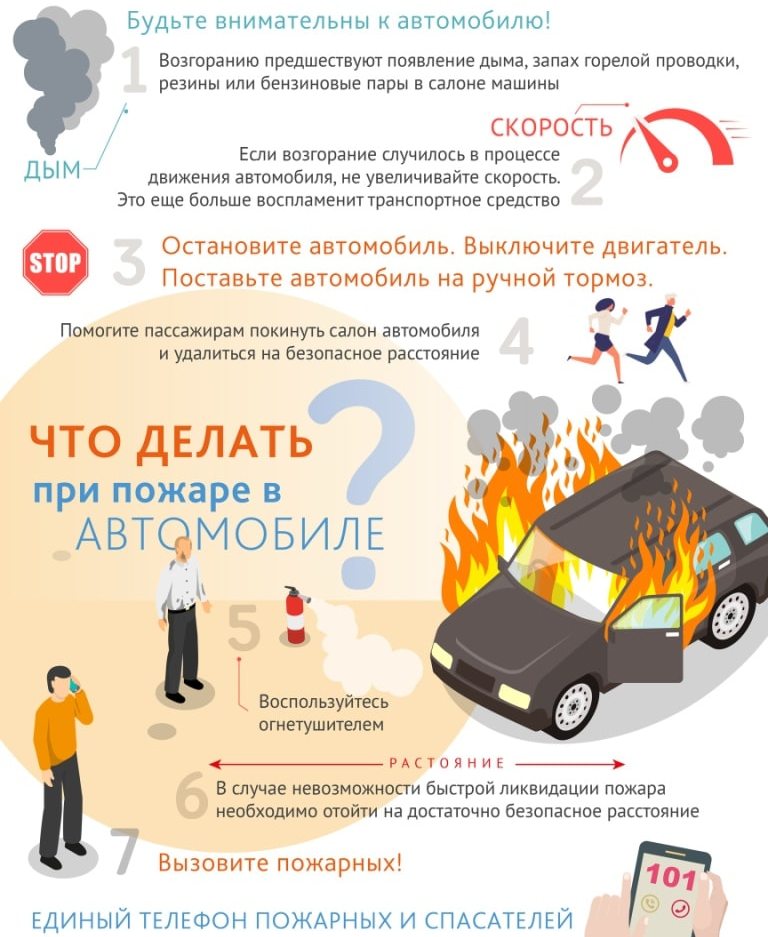 